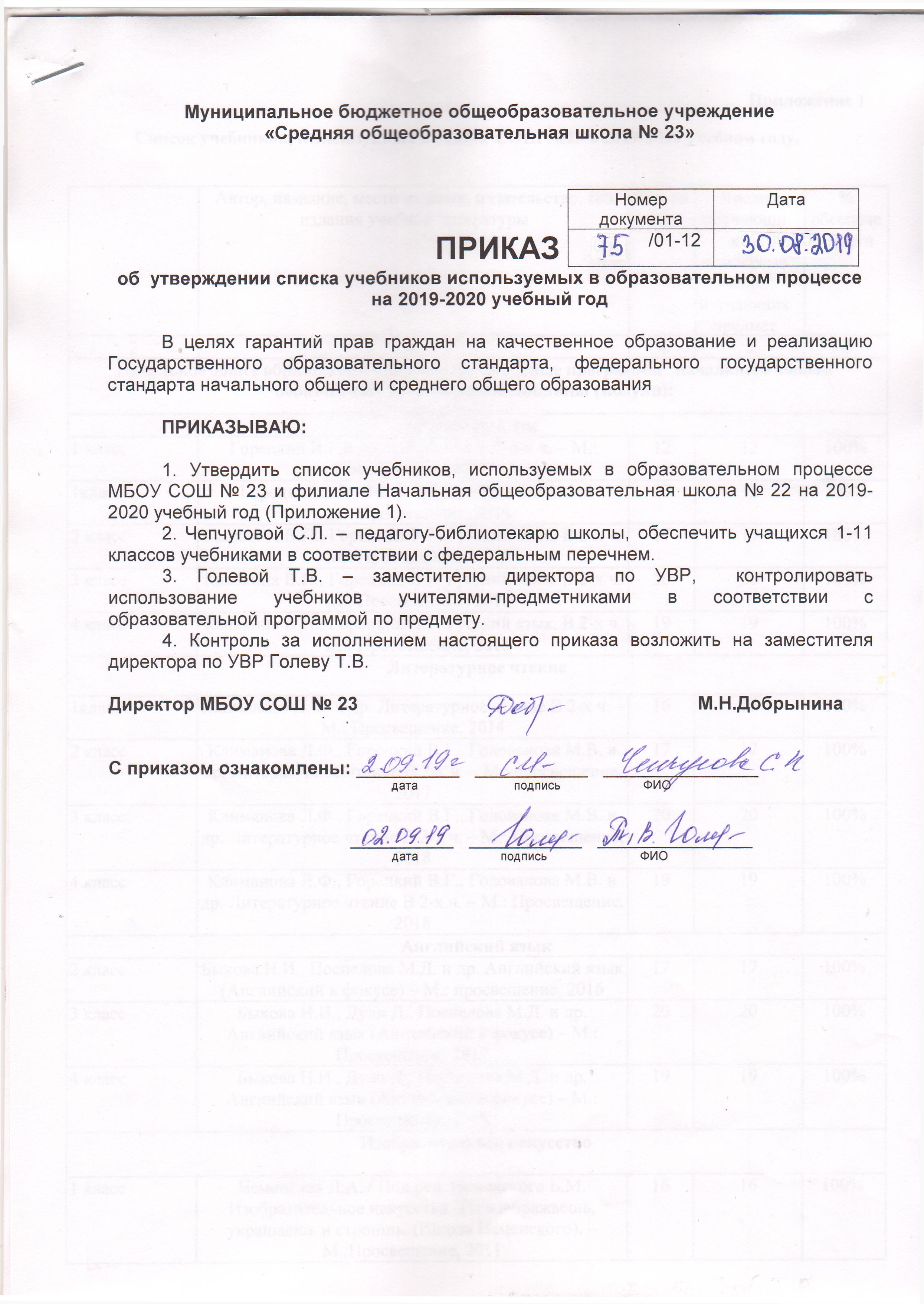 Приложение 1Список учебников, используемых в МБОУ СОШ №23 в 2019-2020 учебном году.Исполнитель   педагог-библиотекарь : Чепчугова С.Л.Автор, название, место издания, издательство, год издания учебной литературыКол-во экз.Число обучающихся, одновременно изучающих предмет% обеспеченности23456Начальное общее образование. Общеобразовательные программы   начального общего                  образования. Предметы, дисциплины (модули):Начальное общее образование. Общеобразовательные программы   начального общего                  образования. Предметы, дисциплины (модули):Начальное общее образование. Общеобразовательные программы   начального общего                  образования. Предметы, дисциплины (модули):Начальное общее образование. Общеобразовательные программы   начального общего                  образования. Предметы, дисциплины (модули):Начальное общее образование. Общеобразовательные программы   начального общего                  образования. Предметы, дисциплины (модули):Русский  языкРусский  языкРусский  языкРусский  языкРусский  язык1 классГорецкий В.Г.и др. Азбука. 1 кл. В 2-х ч. – М.: Просвещение, 2017.1212100%1классГорецкий В.Г., Федософ Н.А.Прописи 1-4ч. - М.: Просвещение, 20191212100%2 классКанакина В.П., Горецкий В.Г. Русский язык. В 2-х ч. - М.: Просвещение, 2017 1717100%3 классКанакина В.П., Горецкий В.Г. Русский язык. В 2-х ч. - М.: Просвещение, 20182020100%4 классКанакина В.П., Горецкий В.Г. Русский язык. В 2-х ч. - М.: Просвещение, 20181919100%Литературное чтениеЛитературное чтениеЛитературное чтениеЛитературное чтениеЛитературное чтение1классКлиманова Л.Ф. и др. Литературное чтение В 2-х ч. – М.: Просвещение, 20141616100%2 классКлиманова Л.Ф., Горецкий В.Г., Голованова М.В. и др. Литературное чтение В 2-х ч. – М.: просвещение, 20171717100%3 классКлиманова Л.Ф., Горецкий В.Г., Голованова М.В. и др. Литературное чтение В 2-х ч. – М.: Просвещение, 20182020100%4 классКлиманова Л.Ф., Горецкий В.Г., Голованова М.В. и др. Литературное чтение В 2-х ч. – М.: Просвещение, 20181919100%Английский языкАнглийский языкАнглийский языкАнглийский языкАнглийский язык2 классБыкова Н.И., Поспелова М.Д. и др. Английский язык (Английский в фокусе) – М.: просвещение, 20161717100%3 классБыкова Н.И., Дули Д., Поспелова М.Д. и др. Английский язык (Английский в фокусе) – М.: Просвещение, 20172020100%4 классБыкова Н.И., Дули Д., Поспелова М.Д. и др. Английский язык (Английский в фокусе) – М.: Просвещение, 20181919100%Изобразительное искусствоИзобразительное искусствоИзобразительное искусствоИзобразительное искусствоИзобразительное искусство1 классНеменская Л.А. / Под ред. Неменского Б.М. Изобразительное искусство. Ты изображаешь, украшаешь и строишь. (Школа Неменского). – М.:Просвещение, 2011 1616100%2 классКоротеева Е.И. / Под ред. Неменского Б.М. изобразительное искусство. Искусство и ты. М.: Просвещение, 20121717100%3 классГоряева Н.А., Неменская Л.А., Питерских А.С. и др. / Под ред. Неменского Б.М. Изобразительное искусство. Искусство вокруг нас. М.: Просвещение, 20132020100%4 классГоряева Н.А., Неменская Л.А., Питерских А.С. и др. / Под ред. Неменского Б.М. Изобразительное искусство. Искусство вокруг нас. М.: Просвещение, 20141919100%Технология Технология Технология Технология Технология 1 классЛутцева Е.А., Зуева Т.П. Технология.- М.: Порсвещение, 20141616100%2 классЛутцева Е.А., Зуева Т.П., Технология. – М.: Просвещение, 20141717100%3 классЛутцева Е.А., Зуева Т.П., Технология. – М.: Просвещение, 20152020100%4 классКуревина О.А., Лутцева Е.А. Технология. – М.: Баласс, 20151919100%МузыкаМузыкаМузыкаМузыкаМузыка1 классКритская Е.Д. и др. Музыка – М.: Просвещение, 2011. 1616100%2 классКритская Е.Д., Сергеева Г.П., Шмагина Т.С. Музыка – М.: Просвещение, 20121717100%3 классКритская Е.Д., Сергеева Г.П., Шмагина Т.С. Музыка – М.: Просвещение, 20132020100%4 классКритская Е.Д., Сергеева Г.П., Шмагина Т.С. Музыка – М.: Просвещение, 20181919100%МатематикаМатематикаМатематикаМатематикаМатематика1 классМоро М.И., Волкова С.И. и др. Математика. В 2-х ч.- М.: Просвещение, 20171616100%2 классМоро М.И., Бантова М.А., Бельтюкова Г.В. и др. Математика В 2-х ч. М.: Просвещение, 20171717100%3 классМоро М.И., Бантова М.А., Бельтюкова Г.В. и др. Математика В 2-х ч. М.: Просвещение, 20182020100% 4 классМоро М.И., Бантова М.А., Бельтюкова Г.В. и др. Математика В 2-х ч. М.: Просвещение, 20181919100%Окружающий мирОкружающий мирОкружающий мирОкружающий мирОкружающий мир1 классПлешаков А.А. Окружающий мир. В 2-х ч. – М.: Просвещение, 20171616100%2 класс Плешаков А.А., Окружающий мир. В 2-х ч. М.: Просвещение, 20181717100%3 классПлешаков А.А., Окружающий мир. В 2-х ч. М.: Просвещение, 20182020100%4 классПлешаков А.А., Окружающий мир. В 2-х ч. М.: Просвещение, 20181919100%Физическая культураФизическая культураФизическая культураФизическая культураФизическая культура1 классЛях В.И. Физическая культура. 1-4 кл. – М.: Просвещение, 2012.1616100%2 классЛях В.И. Физическая культура. 1-4 кл. – М.: Просвещение, 2013.1717100%3 классЛях В.И. Физическая культура. 1-4 кл. – М.: Просвещение, 2014.2020100%4 классЛях В.И. Физическая культура. 1-4 кл. – М.: Просвещение, 2014.1919100%Основы религиозных культур и светской этикиОсновы религиозных культур и светской этикиОсновы религиозных культур и светской этикиОсновы религиозных культур и светской этикиОсновы религиозных культур и светской этики4 классШемшурина А.И. Основы светской этики.- М.: Просвещение, 2014.1111100%4 классБеглов А.Л., Саплина Е.В.и др. Основы мировых религиозных культур. М.: Просвещение, 2014.44100%4 классКураев А.В .Основы православной культуры. –М.: Просвещение  2018г.66100%Завершающая предметная линия   учебников  5-9 кл. (ФГОС).  Основное общее   образование.Общеобразовательные программы   основного общего образования. Предметы, дисциплины (модули):Завершающая предметная линия   учебников  5-9 кл. (ФГОС).  Основное общее   образование.Общеобразовательные программы   основного общего образования. Предметы, дисциплины (модули):Завершающая предметная линия   учебников  5-9 кл. (ФГОС).  Основное общее   образование.Общеобразовательные программы   основного общего образования. Предметы, дисциплины (модули):Завершающая предметная линия   учебников  5-9 кл. (ФГОС).  Основное общее   образование.Общеобразовательные программы   основного общего образования. Предметы, дисциплины (модули):Завершающая предметная линия   учебников  5-9 кл. (ФГОС).  Основное общее   образование.Общеобразовательные программы   основного общего образования. Предметы, дисциплины (модули):Русский  языкРусский  языкРусский  языкРусский  языкРусский  язык5 классРазумовская М.М., П.А.Лекант. Русский язык  ДРОФА 20151717100%6 классРазумовская М.М., П.А.Лекант. Русский язык ДРОФА  20162525100%7 классРазумовская М.М., В.И.Капинос. Русский язык  ДРОФА  20171818100%8классРазумовская М.М., В.И.Капинос. Русский язык  ДРОФА  20181515100%9классРазумовская М.М., В.И.Капинос. Русский язык  ДРОФА  20192020100%ЛитератураЛитератураЛитератураЛитератураЛитература5 классКоровина В.Я. и др. Литература. В 2-х ч – М.: Просвещение, 20151717100%6 классПолухина В.П. и др. /Под ред. Коровиной В.Я. Литература.В 2-х ч.- М.: Просвещение, 20162525100%7 классКоровина В.Я., Журнавлев В.П. и др. Литература. В 2-х частях.—М.: Просвещение, 2017.1818100%8классКоровина В.Я., Журнавлев В.П. и др. Литература. В 2-х частях.—М.: Просвещение, 2018.1515100%9классКоровина В.Я., Журнавлев В.П. и др. Литература. В 2-х частях.—М.: Просвещение, 2018.2020100%Английский языкАнглийский языкАнглийский языкАнглийский языкАнглийский язык5 классВаулина Ю.Е. и др. Английский язык. – М.: Просвещение, 20151717100%6 классАнглийский язык (Ваулина Ю.Е., Дули Д., Подоляко О.Е. и др. (Английский в фокусе) – М.: Просвещение,2015.2121100%7 классАнглийский язык ( Ваулина Ю.Е., Дули Д., Подоляко О.Е. и др.) – М.: Просвещение, 2017. (Английский в фокусе).1818100%8классАнглийский язык ( Ваулина Ю.Е., Дули Д., Подоляко О.Е. и др.) – М.: Просвещение, 2018. (Английский в фокусе).1515100%9классАнглийский язык ( Ваулина Ю.Е., Дули Д., Подоляко О.Е. и др.) – М.: Просвещение, 2019. (Английский в фокусе).1919100%Немецкий языкНемецкий языкНемецкий языкНемецкий языкНемецкий язык6классБим И.Л., Рыжова Л.И. Немецкий язык  в 2-х частях.    2015г.                                                             44100%9классБим И.Л., Рыжова Л.И. Немецкий язык  в 2-х частях.    2015г.                                                             11100%Изобразительное искусствоИзобразительное искусствоИзобразительное искусствоИзобразительное искусствоИзобразительное искусство5 классГоряева Н.А., Островская О.В./ Под ред. Неменского Б.М. Изобразительное искусство. Декоративно-прикладное искусство в жизни человека. — М.: Просвещение, 20161717100%6 классНеменская Л.А./ Под ред. Неменского Б.М. Изобразительное искусство —М.: Просвещение, 20162525100%7 классПитерских А.С., Гуров Г.Е./ Под ред. Неменского Б.М. Изобразительное искусство. Дизайн и архитектура в жизни человека.—М.: Просвещение, 2017.1818100%МузыкаМузыкаМузыкаМузыкаМузыка5 классСергеева Г.П., Критская Е.Д. Музыка – М.: Просвещение,20151717100%6 классСергеева Г.П., Критская Е.Д. Музыка – М.: Просвещение, 20162525100%7классСергеева Г.П., Критская Е.Д. Музыка – М.: Просвещение, 20171818100%8классСергеева Г.П., Критская Е.Д. Музыка – М.: Просвещение, 20181515100%МатематикаМатематикаМатематикаМатематикаМатематика5 классНикольский С.М. ,Потапов М.К., Решетников Н.Н.,Шевкин А.В.  Математика.-Просвещение 20151717100%6 классНикольский С.М. ,Потапов М.К., Решетников Н.Н.,Шевкин А.В.  Математика Просвещение 20162525100%7 классНикольский С.М. ,Потапов М.К., Решетников Н.Н.,Шевкин А.В.  Математика Просвещение 20171818100%8классНикольский С.М. ,Потапов М.К., Решетников Н.Н.,Шевкин А.В.  Математика Просвещение 20181515100%7-9классАтанасян Л.С., Бутузов В.Ф., Кадомцев С.Б. и др. Геометрия. 7-9 кл. – М.: Просвещение, 20163131100%9классАтанасян Л.С., Бутузов В.Ф., Кадомцев С.Б. и др. Геометрия. 7-9 кл. – М.: Просвещение,2020100%ИнформатикаИнформатикаИнформатикаИнформатикаИнформатика7 класс Семакин И.Г., ЗалоговаЛ.А., Русаков С.В. Информатика  Бином  2016г.1414100%8классСемакин И.Г., ЗалоговаЛ.А., Русаков С.В. Информатика. Бином  2018г.1818100%9классСемакин И.Г., ЗалоговаЛ.А., Русаков С.В. Информатика. Бином  2019г.2020100%Всеобщая историяВсеобщая историяВсеобщая историяВсеобщая историяВсеобщая история5 классВигасин А.А., Годер Г.И., Свенцицкая И.С. / Под. Ред. Искендерова А.А. Всеобщая история. История Древнего мира. – М.: просвещение, 20161717100%6 классАгибалова Е.В., Донской Г.М. Всеобщая история. История Средних веков. – М.: Просвещение, 20172525100%7 классЮдовская А.Я., Баранов П.А., Ванюшкина Л.М. / Под ред. Искендерова А.А. Всеобщая история. История Нового времени. 1500-1800. – М.: Просвещение, 20161818100%8классЮдовская А.Я., Баранов П.А., Ванюшкина Л.М. / Под ред. Искендерова А.А. Всеобщая история. История Нового времени. 1500-1800. – М.: Просвещение, 20171515100%9классЮдовская А.Я. и др.. / Под ред. Искендерова А.А. Всеобщая история. История Нового времени.  – М.: Просвещение, 20192020100%История РоссииИстория РоссииИстория РоссииИстория РоссииИстория России6 классАрсентьев Н.М,Данилов А.А.,Стефанович П.С.,Токарев А.Я.    История России1717100%7 классАрсентьев Н.М,Данилов А.А.,Стефанович П.С.,Курухин И.В.    История России.-М.Просвещение,2017г.2525100%8классАрсентьев Н.М,Данилов А.А.,Стефанович П.С.,Курухин И.В.    История России .-М.Просвещение,2018г.1515100%9классАрсентьев Н.М,Данилов А.А. и др. под ред.Торкунова А.В.   История России .-М.Просвещение,2018г.2020100%ОбществознаниеОбществознаниеОбществознаниеОбществознаниеОбществознание5 классОсновы духовно-нравственной культуры народов России Н.Ф.Виноградова и др. М.Вентана-Граф 2019.1717100%6 классБоголюбов Л.Н. и др. Обществознание.—М.: Просвещение, 2014.2525100%7 классБоголюбов Л.Н., Городецкая Н.И., Иванова Л.Ф. и др. / Под ред. Боголюбова Л.Н., Ивановой Л.Ф. Обществознание. – М.: Просвещение, 20181818100%8классБоголюбов Л.Н., Городецкая Н.И., Иванова Л.Ф. и др. / Под ред. Боголюбова Л.Н., Ивановой Л.Ф. Обществознание. – М.: Просвещение 2018,г.1515100%9классБоголюбов Л.Н., Лабезник А.Ю., Матвеева и др. Обшествознание. М.: Просвещение 2019.г.2020100%ГеографияГеографияГеографияГеографияГеография5классАлексеев А.И., Николина В.В., Липкина Е.К. и др. География  Просвещение  2015г.17       17100%6классАлексеев А.И., Николина В.В., Липкина Е.К. и др. География Просвещение  2016г2525100%7 классАлексеев А.И., Николина В.В., Липкина Е.К. и др. География  Просвещение  2017г1818100%8классАлексеев А.И., Николина В.В., Липкина Е.К. и др. География  Просвещение  2018г1515100%9классАлексеев А.И., Николина В.В., Липкина Е.К. и др. География  Просвещение  2019г2020100%БиологияБиологияБиологияБиологияБиология5 классПасечник В.В.   Биология   Просвещение 20151717100%6 классПасечник В.В.   Биология   Просвещение 20162525100%7 классПасечник В.В. ,Суматохин С.В.,Калинова Г.С. Биология  Просвещение 20171818100%8классПасечник В.В.,Каменских А.А.,Швецов Г.Г.  Биология. М.: Просвещение 2018 1515100%9классПасечник В.В.,Каменских А.А.,Швецов Г.Г.  Биология. М.: Просвещение 20192020100%ФизикаФизикаФизикаФизикаФизика7 классПерышкин А.В. Физика - М.: Дрофа, 20171414100%8классПерышкин А.В. Физика - М.: Дрофа, 20181818100%9классПерышкин А.В. Физика - М.: Дрофа, 20192020100%Химия Химия Химия Химия Химия 8 классРудзитис Г.Е., Фельдман Ф.Г. Химия – М: Просвещение,20181515100%9классРудзитис Г.Е., Фельдман Ф.Г. Химия – М: Просвещение,20192020100%Основы безопасности   жизнедеятельностиОсновы безопасности   жизнедеятельностиОсновы безопасности   жизнедеятельностиОсновы безопасности   жизнедеятельностиОсновы безопасности   жизнедеятельности8классСмирнов А.Т., Хренников Б.О. Основы безопасности жизнедеятельности – М.:Просвещение  20181515100%9классВиноградова Н.Ф. и др.Основы безопасности жизнедеятельности-М.: Вентана-Граф ,2019г.2020100%ТехнологияТехнологияТехнологияТехнологияТехнология5 класс6 классКазакевич В.М., Пичугина Г.В.,Семенова Г.Ю. под ред. Казакевича В.М. Технология –М:  Просвещение  20191717100%5 класс6 классКазакевич В.М., Пичугина Г.В.,Семенова Г.Ю. под ред. Казакевича В.М. Технология –М:  Просвещение  20192525100%7 классКазакевич В.М., Пичугина Г.В.,Семенова Г.Ю. под ред. Казакевича В.М. Технология –М:  Просвещение  20191818100%8классКожина О.А., Кудакова  Е.Н.,Маркутская  Е.С. Технология. Обслуживающий труд.- М.: Дрофа, 2018.77100%8классСимоненкоВ.Д.   Технология. Индустриальные технологии.  Вентана –Граф                                          2018       (Для мальчиков)88100%Физическая культураФизическая культураФизическая культураФизическая культураФизическая культура8классЛях В.И.. Физическая культура Просвещение  20141515100%9классЛях В.И.. Физическая культура Просвещение  20142020100%Среднее общее образование. Общеобразовательные программы среднего общего образованиеСреднее общее образование. Общеобразовательные программы среднего общего образованиеСреднее общее образование. Общеобразовательные программы среднего общего образованиеСреднее общее образование. Общеобразовательные программы среднего общего образованиеСреднее общее образование. Общеобразовательные программы среднего общего образованиеРусский языкРусский языкРусский языкРусский языкРусский язык10классН.Г.Гольцова и др. Русский язык  10-11 кл. М.: Русское слово, 201388100%11классН.Г.Гольцова и др. Русский язык  10-11 кл. М.: Русское слово, 201377100%ЛитератураЛитератураЛитератураЛитератураЛитература10классВ.И.Сахаров и др. Литература 10 класс в 2-х частях. М.: Русское слово», 200988100%11классВ.А.Чалмаев, С.А.Зинин Литература М.: Русское слово, 201277100%Английский языкАнглийский языкАнглийский языкАнглийский языкАнглийский язык10 класс К.И.Кауфман и др. Английский язык –М: Титул 201188100%11классК.И.Кауфман и др. Английский язык –М: Титул 201277100%МатематикаМатематикаМатематикаМатематикаМатематика10классШ.А.Алимов и др. Алгебра и начала математического анализа.88100%Ш.А.Алимов и др. Алгебра и начала математического анализа.77100%10классАтанасян Л.С., Бутузов В.Ф., Кадомцев С.Б. и др. Геометрия  – М.: Просвещение, 201088100%11классАтанасян Л.С., Бутузов В.Ф., Кадомцев С.Б. и др. Геометрия  – М.: Просвещение, 201077100%Информатика и ИКТИнформатика и ИКТИнформатика и ИКТИнформатика и ИКТИнформатика и ИКТ10классИ.Г.Семакин и др. Информатика и ИКТ. Базовый уровень –Бином,200888100%11классИ.Г.Семакин и др. Информатика и ИКТ. Базовый уровень.,-Бином ,2008 77100%ИсторияИсторияИсторияИсторияИстория10классА.Н.Сахаров, В.И.Буганов  История России Учебник для 10 класса. 2 части М.: Просвещение, 200688100%11классН.В.Загладин, С.И.Козленко История Отечества М.Русское слово .200577100%Всеобщая история10классН.В.Загладин,Н.А.Симонов Всеобщая история М:Русское слово 201188100%11классН.В.Загладин.Всемирная история М.Русское слово .200577100%ОбществознаниеОбществознаниеОбществознаниеОбществознаниеОбществознание10 классБоголюбов Л. Н. Под ред. Боголюбова Л.Н. Обществознание М.: Просвещение, 2011  88100%11классБоголюбов Л. Н. Под ред. Боголюбова Л.Н. Обществознание М.: Просвещение, 2012  77100%БиологияБиологияБиологияБиологияБиология10 классА.А.Каменский и др. Общая биология.М: Дрофа 201288100%11классА.А.Каменский и др. Общая биология.М:Дрофа 201277100%ГеографияГеографияГеографияГеографияГеография10 классМаксаковский В.П.  Экономическая и социальная география мира. – М.: Просвещение, 200877100%ФизикаФизикаФизикаФизикаФизика10 классМякишев Г.Я., Буховцев Б.Б., Чаругин В.М. Физика– М.: Просвещение, 201188100%11классМякишев Г.Я., Буховцев Б.Б., Чаругин В.М. Физика– М.: Просвещение, 201277100%ХимияХимияХимияХимияХимия10 классГ.Е. Рудзитис и др.   Химия. М.: Просвещение, 201388100%11классГ.Е. Рудзитис и др.  Химия. М.: Просвещение, 201477Основы безопасности жизнедеятельностиОсновы безопасности жизнедеятельностиОсновы безопасности жизнедеятельностиОсновы безопасности жизнедеятельностиОсновы безопасности жизнедеятельности10 классВ.Н. Латчук, В.В.Марков. Основы безопасности жизнедеятельности.М.:Дрофа 201388100%11классВ.Н. Латчук, В.В.Марков. Основы безопасности жизнедеятельности.М.:Дрофа 201377100%Физическая культураФизическая культураФизическая культураФизическая культураФизическая культура10 классЛях В.И. Физическая культура 10-11 кл. – М.: Просвещение, 201088100%11классЛях В.И. Физическая культура 10-11 кл. – М.: Просвещение, 201077100% МХК МХК МХК МХК МХК10 классЛ.Г. Емохонова. Мировая художественная культура: М.: Академия, 200888100%11классЛ.Г. Емохонова. Мировая художественная культура: М.: Академия, 200977100%АстрономияАстрономияАстрономияАстрономияАстрономия10классВоронцов-ВельяминовБ.А., Страут Е.К. Астрономия.   Дрофа 2017г.88100%